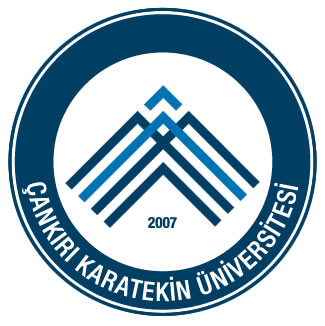 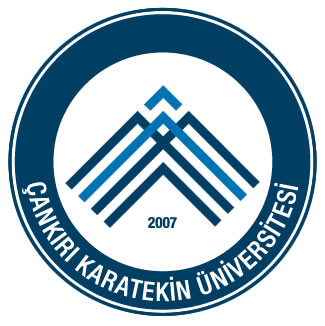 TÜRKİYE CUMHURİYETİÇANKIRI KARATEKİN ÜNİVERSİTESİİSLAMİ İLİMLER FAKÜLTESİ DEKANLIĞINA       Aşağıda belirtmiş olduğum derslerden muaf olmak istiyorum. Transkript ve ders içerikleri ekte sunulmuştur.	Gereğini bilgilerinize arz ederim.Ekler:1.Onaylı Transkript2.Onaylı Ders İçerikleri.... /.... / 201…imza.... /.... / 201…imza.... /.... / 201…imzaKİMLİK BİLGİLERİKİMLİK BİLGİLERİKİMLİK BİLGİLERİKİMLİK BİLGİLERİKİMLİK BİLGİLERİKİMLİK BİLGİLERİKİMLİK BİLGİLERİKİMLİK BİLGİLERİKİMLİK BİLGİLERİKİMLİK BİLGİLERİKİMLİK BİLGİLERİKİMLİK BİLGİLERİKİMLİK BİLGİLERİKİMLİK BİLGİLERİKİMLİK BİLGİLERİAdı ve SoyadıAdı ve SoyadıAdı ve SoyadıAdı ve SoyadıAdı ve SoyadıAdı ve SoyadıÖğrenci NoÖğrenci NoÖğrenci NoÖğrenci NoÖğrenci NoÖğrenci NoBölümü/ProgramıBölümü/ProgramıBölümü/ProgramıBölümü/ProgramıBölümü/ProgramıBölümü/ProgramıTelefonTelefonTelefonTelefonTelefonTelefon……………………….....…. ÜNİVERSİTESİNDE BAŞARILI OLUNAN DERSİN……………………….....…. ÜNİVERSİTESİNDE BAŞARILI OLUNAN DERSİN……………………….....…. ÜNİVERSİTESİNDE BAŞARILI OLUNAN DERSİN……………………….....…. ÜNİVERSİTESİNDE BAŞARILI OLUNAN DERSİN……………………….....…. ÜNİVERSİTESİNDE BAŞARILI OLUNAN DERSİN……………………….....…. ÜNİVERSİTESİNDE BAŞARILI OLUNAN DERSİN……………………….....…. ÜNİVERSİTESİNDE BAŞARILI OLUNAN DERSİNÇANKIRI KARATEKİN ÜNİVERSİTESİNDEN MUAF OLMAK İSTENEN DERSİNÇANKIRI KARATEKİN ÜNİVERSİTESİNDEN MUAF OLMAK İSTENEN DERSİNÇANKIRI KARATEKİN ÜNİVERSİTESİNDEN MUAF OLMAK İSTENEN DERSİNÇANKIRI KARATEKİN ÜNİVERSİTESİNDEN MUAF OLMAK İSTENEN DERSİNÇANKIRI KARATEKİN ÜNİVERSİTESİNDEN MUAF OLMAK İSTENEN DERSİNÇANKIRI KARATEKİN ÜNİVERSİTESİNDEN MUAF OLMAK İSTENEN DERSİNÇANKIRI KARATEKİN ÜNİVERSİTESİNDEN MUAF OLMAK İSTENEN DERSİNÇANKIRI KARATEKİN ÜNİVERSİTESİNDEN MUAF OLMAK İSTENEN DERSİNKODUADIADIADIADIADIKREDİSİ (AKTS)KREDİSİ (AKTS)KODUADIADIADIKREDİSİ (AKTS)KREDİSİ (AKTS)KREDİSİ (AKTS)